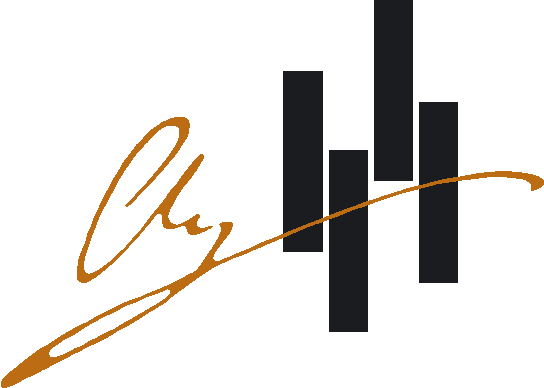 Harmonogram Konkursu z Zasad MuzykiNowy Targ, 06 kwietnia 2017 r.10.00- uroczyste przywitanie uczestników - sala koncertowa PSM,10.15 - 11.45 - I część pisemna - sala koncertowa PSM - parter,11.45-12.00 - przerwa - poczęstunek - sala 218,12.00-12.45 - część II - edycja komputerowa nut - Sala kameralna PSM – II piętro,seminarium dla nauczycieli - sala 113,13.00 - 17.00 - przerwa - czas wolny17.00 - ogłoszenie wyników, wręczenie nagród - sala koncertowa PSM